Foreldrebetaling i barnehager i ÅsHer kan du lese om foreldrebetaling i barnehage og om ordningene for redusert betaling.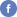 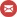 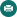 Foreldrebetaling i barnehager er regulert i forskrift om foreldrebetaling i barnehage. Fra 1. januar 2018 er maksimalsatsen for 100 % plass kr. 2 910 kroner per måned.Det gis 30 % søskenmoderasjon for andre barn og 50 % søskenmoderasjon for tredje eller flere barn.Kostpenger kommer i tillegg. For kommunale barnehager er kosttillegget kr. 400,-
Private barnehager har egne satser for kost.In English
Reduksjon i foreldrebetalingenForeldrebetalingen skal for første barn i barnehage maksimalt utgjøre 6 % av husholdningens samlede personinntekt og skattepliktig kapitalinntekt. Ordningen er begrenset oppad til maksimalsatsen. Ås kommune har tidligere hatt inntekstsintervaller for foreldrebetalingen. Fra 1.8.2018 har kommunestyret bestemt at kommunen skal gå bort i fra inntektsintervaller. Fra og med 1. januar 2018 er maksimalsatsen kr. 2 910,- og reduksjon gjelder for husholdninger med en samlet inntekt under kr. 533 500,- pr år.  For andre, tredje og flere barn settes foreldrebetalingen i tråd med bestemmelser om søskenmoderasjon.
Gratis kjernetid for 3, 4- og 5 åringerFra og med 1. august 2018 gis 3, 4 og 5- åringer som bor i husholdninger med samlet årsinntekt under kr. 533 500,- rett til gratis kjernetid. Retten gjelder også for barn med utsatt skolestart.Retten til redusert foreldrebetaling og gratis kjernetid gjelder fra og med den første hele måneden etter søknadstidspunktet.Slik søker du om reduksjon i foreldrebetalingen/ gratis kjernetid:Det må søkes om reduksjon i foreldrebetaling/ gratis kjernetid for ett barnehageår av gangen.Til søknad benyttes «Søknadsskjema - fastsettelse av foreldrebetaling i barnehage» (DOC) (PDF)

Du kan også få skjema av barnehagen.Skattemelding legges ved søknaden som dokumentasjon. De som ikke kan legge frem skattemelding, for eksempel som følge av for kort botid i Norge, kan legge frem annen dokumentasjon for inntekt.Søknad med dokumentasjon leveres barnehagens styrer/ daglig leder innen fastsatt frist.Søknadsfristen for søknad om reduksjon i foreldrebetalingen til nytt barnehageår er 1. juni.